ROMÂNIA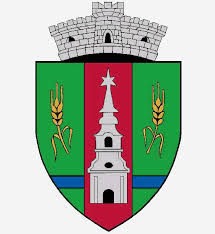 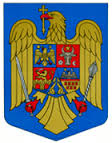 JUDEŢUL ARADCOMUNA ZERINDLoc. ZERIND  NR. 1 Tel/Fax: 0257355566e-mail: primariazerind@yahoo.com		   www.primariazerind.roH O T A R A R E A NR .134.din 18.12.2017.Privind  aprobarea incheierii Contractului de comodat cu SANO ZERMED SRL,  cu sediul social in Comuna Zerind nr.18,obiectul fiind acordarea folosintei gratuite a cladirii sub nr. administrativ Iermata Neagra nr 50Consiliul Local ZERIND, Judetul Arad, intrunit in sedinta ordinara din data de 18.12.2017.Avand in vedere:             -Cererea  dlui Dr.MARTIN ADRIAN,medic specialist de medicina de familie,inregistrata la Primaria Zerind sub nr 2677./2017;-Necesitatea  desfasurarii in bune conditii a activitatii medicale umane in Comuna Zerind.-Raportul Comisiilor de specialitate al Consiliului Local Zerind,prin care se acorda aviz favorabil proiectului de hotarare; -Prevederile art.2146-2157, din  Noul Cod Civil.In temeiul: art.36(2)lit.c,alin.5.lit.b.alin.6 lit.a. pct. 3.,art.39.(1);art.45(3),art.124. din Legea nr.215/2001,republicata,privind Administratia publical  locala,-Numarul voturilor exprimate de catre 9 consilieri locali in functie  : 9 voturi ,,pentru ,,H  O  T  A  R  A S  T E:Art.1.- (1)Se aproba incheierea Contractului de comodat intre Consiliul Local Zerind(comodant)  si SANO ZERMED SRL(comodatar) reprezentata prin dl. Dr.Martin Adrian, cine isi desfasoara activitatea- punct de lucru- in cladirea situata in Comuna Zerind sat Iermata Neagra nr.50.           -(2)Contractul de comodat se incheie pentru o perioada de 01.01.2018-31.12.2018.Art.2.- Anexa nr.1-,,Contractul de comodat,,  face parte integranta a prezentei Hotarari .Art.3.-Cu ducerea la indeplinire a prezentei se incredinteaza Primarul Comunei Zerind.Art.4.-Prezenta se comunica Institutiei Prefectului-Judetul Arad ,primarului Comunei Zerind si dlui   Dr. Martin Adrian .                                 PRESEDINTE                               Contrasemneaza,SECRETAR                                   PAPP  IOAN                          jr.BONDAR HENRIETTE-KATALIN